Diversity in Photojournalism: ‘Talk Is Cheap’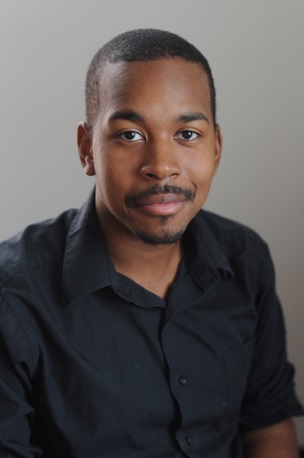 Diversify Photo is a new organization devoted to “creating a place where people can come and see photographers of color, to know they are out there and they exist, and to provide editors with the ability to find people not in their circles.”The New York Times 9.13.17https://lens.blogs.nytimes.com/2017/09/13/diversity-in-photojournalism-talk-is-cheap/?utm_source=API+Need+to+Know+newsletter&utm_campaign=546c15052c-EMAIL_CAMPAIGN_2017_09_14&utm_medium=email&utm_term=0_e3bf78af04-546c15052c-31697553http://www.diversify.photo/Image source:https://pbs.twimg.com/profile_images/3154028889/49c990a35b7281e4a2e57e93745de964.jpeg